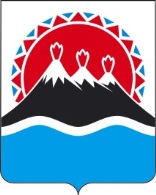 П О С Т А Н О В Л Е Н И ЕПРАВИТЕЛЬСТВА КАМЧАТСКОГО КРАЯ             г. Петропавловск-КамчатскийВ соответствии с Федеральным законом от 28.12.2009 № 381-ФЗ "Об основах государственного регулирования торговой деятельности в Российской Федерации", Законом Камчатского края от 26.04.2010 № 411 "О полномочиях органов государственной власти Камчатского края в области государственного регулирования торговой деятельности в Камчатском крае и о порядке разработки краевых программ развития торговли"ПРАВИТЕЛЬСТВО ПОСТАНОВЛЯЕТ:1. Утвердить Порядок организации ярмарок на территории Камчатского края и продажи товаров (выполнения работ, оказания услуг) на них, а также  требований к организации продажи товаров и выполнения работ, оказания услуг на ярмарках, организуемых на территории Камчатского края, согласно приложению 1.2. Признать утратившими силу следующие постановления Правительства Камчатского края:-  от 13.08.2010 № 351-П «Об утверждении Порядка организации ярмарок на территории Камчатского края и продажи товаров (выполнения работ, оказания услуг) на них, а также  требований к организации продажи товаров и выполнения работ, оказания услуг на ярмарках, организуемых на территории Камчатского края»;- от 28.09.2010  № 397-П «О внесении изменений в постановление Правительства Камчатского края от 13.08.2010 № 351-П «Об утверждении Порядка организации ярмарок на территории Камчатского края и продажи товаров (выполнения работ, оказания услуг) на них, а также  требований к организации продажи товаров и выполнения работ, оказания услуг на ярмарках, организуемых на территории Камчатского края»;	- от 11.03.2015 № 100-П «О внесении изменений в постановление Правительства Камчатского края от 13.08.2010 № 351-П «Об утверждении Порядка организации ярмарок на территории Камчатского края и продажи товаров (выполнения работ, оказания услуг) на них, а также  требований к организации продажи товаров и выполнения работ, оказания услуг на ярмарках, организуемых на территории Камчатского края».3. Разрешения на право организации ярмарки, выданные до вступления в силу настоящего постановления, действуют до окончания срока.4. Настоящее постановление вступает в силу через 10 дней после дня его официального опубликования. Губернатор Камчатского края						   В.И. ИлюхинСОГЛАСОВАНОИсп. Конюхова Ольга ИвановнаТел. 46-10-23Министерство экономического развития и торговли  Камчатского краяПояснительная запискак  проекту постановления Правительства Камчатского края Об утверждении Порядка организации ярмарок на территории Камчатского края и продажи товаров (выполнения работ, оказания услуг) на них, а также  требований к организации продажи товаров и выполнения работ, оказания услуг на ярмарках, организуемых на территории Камчатского краяНастоящий проект постановления Правительства Камчатского края «Об утверждении Порядка  организации ярмарок  на территории Камчатского края и продажи товаров (выполнения работ, оказания услуг) на них, а также  требований к организации продажи товаров и выполнения работ, оказания услуг на ярмарках,  организуемых  на  территории Камчатского края»   (далее –Порядок)  разработан  в  соответствии  с  Федеральным законом от 28.12.2009 № 381-ФЗ «Об основах государственного регулирования торговой деятельности в Российской Федерации», Законом Камчатского края от 26.04.2010 № 411 «О полномочиях органов государственной власти Камчатского края в области государственного регулирования торговой деятельности в Камчатском крае и о порядке разработки краевых программ развития торговли», Методическими рекомендациями по организации ярмарочной торговли в Российской Федерации России (письмо Минпромторга России от 03марта 2015 года № ЕВ-3949/08) и  пунктом 3 части 1 приказа Минэкономразвития Камчатского края от 31.01.2017 № 38 «Об утверждении проектов».  Проектом Порядка введена обязанность органов местного самоуправления муниципальных образований в Камчатском крае по ведению реестра ярмарочных площадок и его публикация на официальных сайтах органов местного самоуправления и исполнительного органа государственной власти Камчатского края в сфере внутренней торговли в сети Интернет, конкретизированы права и обязанности организатора ярмарки и администрации ярмарки, установлены единые требования к документам, предоставляемым вместе с заявкой на участие в ярмарке.Принятие проекта постановления будет способствовать созданию для предпринимателей понятных условий ведения бизнеса, развитию конкурентной среды, снижению количества нарушений требований законодательства на ярмарках, увеличению совокупного оборота розничной торговли за счет снижения оборотов неконтролируемых финансовых средств на ярмарках, положительному влиянию на ситуацию с благоустройством территорий муниципальных образований в Камчатском крае, снижению цен за счет исключения посреднических звеньев на пути товародвижения.Принятие настоящего постановления Правительства Камчатского края не потребует дополнительных расходов краевого бюджета. Проект постановления Правительства Камчатского края размещен на официальном сайте Министерства экономического развития и торговли Камчатского края в сети Интернет для проведения независимой антикоррупционной экспертизы  8 ноября 2017 года.Проект постановления Правительства Камчатского края подлежит  оценке регулирующего воздействия в соответствии с Постановлением Правительства Камчатского края от 06.06.2013 № 233-П "Об утверждении Порядка проведения оценки регулирующего воздействия проектов нормативных правовых актов Камчатского края и экспертизы нормативных правовых актов Камчатского края".Приложение  к постановлениюПравительства Камчатского краяот __________ № _____________Порядокорганизации ярмарок на территории Камчатского края и продажи товаров (выполнения работ, оказания услуг) на них, а также  требований к организации продажи товаров и выполнения работ, оказания услуг на ярмарках, организуемых на территории Камчатского краяI. Общие положения1.1. Настоящий Порядок разработан в соответствии с Федеральным законом от 28.12.2009 № 381-ФЗ "Об основах государственного регулирования торговой деятельности в Российской Федерации", Законом Камчатского края от 26.04.2010 № 411 "О полномочиях органов государственной власти Камчатского края в области государственного регулирования торговой деятельности в Камчатском крае и о порядке разработки краевых программ развития торговли" и определяет порядок организации ярмарок на территории Камчатского края и продажи товаров (выполнения работ, оказания услуг) на них (далее - продажа товаров), а также требований к организации продажи товаров на ярмарках, организуемых на территории Камчатского края.1.2. Основными целями организации ярмарок являются: удовлетворение потребностей населения в товарах (работах, услугах) по доступным ценам; поддержка местных товаропроизводителей; активизация сбыта продукции, расширение и обновление ассортимента продукции и улучшения качества товаров (работ, услуг); развитие конкурентной среды. 1.3. Для целей настоящего Порядка используются следующие термины и определения: 1) ярмарка – самостоятельное торговое мероприятие, организуемое и проводимое на специально отведенной или приспособленной для этого территории (ярмарочной площадке), с установленным сроком и  (или) периодичностью проведения с целью продажи товаров в соответствии с типом (специализацией) ярмарки; 2) выставка-ярмарка – ярмарка, проводимая с демонстрацией образцов товаров (работ, услуг) и их продажей в целях обеспечения взаимодействия производителей товаров (работ, услуг), организаций, осуществляющих торговую деятельность и поставку товаров, а также потребителей товаров (работ, услуг);3) организатор ярмарки − органы государственной власти Камчатского  края, органы местного самоуправления муниципальных образований в Камчатском крае, государственные и муниципальные предприятия и учреждения, унитарные предприятия, иные юридические лица и индивидуальные предприниматели, в том числе организации потребительской кооперации, ассоциации и союзы сельскохозяйственных товаропроизводителей, производителей продуктов питания, союзы и ассоциации, объединяющие субъектов торговой деятельности (торговые союзы, иные профильные предпринимательские объединения) – осуществляющие организацию и проведение ярмарки на ярмарочной площадке; 4) администрация ярмарки − утвержденный организатором ярмарки состав лиц, определенных организатором ярмарки на ее проведение; 5) уполномоченный орган − исполнительный орган государственной власти Камчатского края, осуществляющий полномочия в сфере внутренней торговли, орган местного самоуправления муниципального образования в Камчатском крае, уполномоченный на организацию проведения аукциона на право организации ярмарки, выдачи разрешения на право организации ярмарки на территории муниципального образования и на формирование справочной общедоступной системы ярмарочных площадок (далее – уполномоченный орган местного самоуправления).  Уполномоченным органом местного самоуправления являются органы местного самоуправления городских округов, городских и сельских поселений Камчатского края, на территории которых планируется проведение ярмарки.Уполномоченным органом, осуществляющим полномочия в сфере внутренней торговли Камчатского края, является Министерство экономического развития и торговли Камчатского края.6) торговое место –  место на ярмарке, предоставленное организатором (администратором) ярмарки участнику ярмарки для осуществления продажи товаров;7) участник ярмарки (продавец, исполнитель работ, услуг) − юридическое лицо, индивидуальный предприниматель, гражданин (в том числе ведущий крестьянское (фермерское) хозяйство, личное подсобное хозяйство или занимающийся садоводством, огородничеством, животноводством), которым в соответствии с настоящим Порядком предоставлено торговое место для продажи товаров; 8) реестр ярмарочных площадок − перечень ярмарочных площадок (территорий, помещений) для проведения ярмарок, формируемый уполномоченным органом местного самоуправления (далее – Реестр). 1.4. По времени проведения  ярмарки подразделяются на следующие виды: 1) постоянно действующие – ярмарки, имеющие непрерывный характер, с периодичной сменой товаров (работ, услуг);2) сезонные – ярмарки, организуемые в целях реализации сезонного вида товаров (работ, услуг), проведение которых приурочено к определенным периодам, временам года, сезонам;3) праздничные, выходного дня – ярмарки, проведение которых приурочено к праздничным или выходным дням.1.5. По типу ярмарки подразделяются на: 1) специализированные – ярмарки, на которых 80 и более процентов мест для продажи товаров от их общего количества предназначены для продажи товаров одного класса, определяемого в соответствии с номенклатурой товаров, устанавливаемой федеральным органом исполнительной власти, осуществляющим функции по выработке государственной политики и нормативно-правовому регулированию в сфере торговли;2) универсальные – ярмарки, на которых менее 80 процентов мест для продажи товаров от их общего количества предназначены для продажи товаров одного класса, определяемого в соответствии с номенклатурой товаров, устанавливаемой федеральным органом исполнительной власти, осуществляющим функции по выработке государственной политики и нормативно-правовому регулированию в сфере торговли.II. Ярмарочная площадка2.1. Ярмарочные площадки организуются в местах наиболее активных пешеходных и покупательских потоков. 2.2. Ярмарочные площадки определяются соответственно органами государственной власти Камчатского края, органами местного самоуправления, а также юридическими лицами и индивидуальными предпринимателями и включаются в Реестр, формирование и ведение которых осуществляется уполномоченными органами местного самоуправления. 2.3. Уполномоченный орган местного самоуправления устанавливает общие требования к внешнему виду и оформлению ярмарок, которые любой организатор или участник ярмарок сможет выполнить (типовые лотки, тенты, торговое оборудование, а также средства декора). 2.4. Запрещается проведение ярмарок: в утвержденных границах территории объектов культурного наследия (памятников истории и культуры) народов Российской Федерации; в помещениях детских, образовательных и медицинских организаций; в охранной зоне объектов электросетевого хозяйства. 2.5. Реестр определяет места, на которых возможно проведение ярмарок на территории Камчатского края.2.6. Реестр формируется уполномоченным органом местного самоуправления по собственной инициативе и (или) на основании предложений органов государственной власти, юридических лиц и индивидуальных предпринимателей (далее – заинтересованные лица) на основании ходатайств о внесении мест проведения ярмарок в Реестр (далее – Ходатайство).2.7. С целью формирования Ходатайства заинтересованные лица направляют в уполномоченный орган местного самоуправления предложения о включении мест в Реестр, которое должно содержать следующие сведения:а) ФИО индивидуального предпринимателя либо наименование юридического лица и ФИО его руководителя, а также контактный телефон и адрес места нахождения заинтересованного лица;б) адресные ориентиры и описание границ места проведения ярмарки;в) площадь места проведения ярмарки;г) информацию о собственнике стационарного торгового объекта, нестационарного торгового объекта или земельного участка (земельных участков), на котором предполагается проведение ярмарки;д) тип и вид ярмарки.2.8. Реестр состоит из текстовой части в виде таблицы  по форме согласно приложению 1 к настоящему Порядку и содержит следующую информацию:1) адресные ориентиры и описание границ места расположения ярмарки;2) площадь  ярмарочной площадки;3) типы и вид ярмарки;4) количество торговых мест, возможность осуществления продажи товаров с автотранспортных средств.В реестр включаются все площадки, на которых проводятся или могут проводиться ярмарки, а также новые ярмарочные площадки, согласованные органом местного самоуправления по заявлению организатора ярмарки в соответствии с пунктом 3.10. настоящего Порядка. Ярмарочная площадка подлежит исключению из Реестра по заявлению собственника или арендатора земельного участка (объекта недвижимости), в границах которого организовывалась ярмарочная торговля, а также по окончанию срока, на который выдано разрешение на организацию ярмарки. 2.9. Уполномоченный орган местного самоуправления: 1) размещает Реестр на официальном сайте органа местного самоуправления Камчатского края в информационно-телекоммуникационной сети Интернет. 2) направляет ежеквартально Реестр в исполнительной орган государственной власти Камчатского края, осуществляющий полномочия в сфере внутренней торговли  до 10 числа месяца следующего за отчетным.2.10. Исполнительной орган государственной власти Камчатского края, осуществляющий полномочия в сфере внутренней торговли, обобщает и размещает информацию, поступившую от уполномоченных органов местного самоуправления о ярмарочных площадках, на своей странице на официальном сайте исполнительных органов государственной власти Камчатского края в информационно-коммуникационной сети Интернет. III. Организация проведения ярмарки3.1.Организация ярмарок на территории Камчатского края осуществляется на включённых в Реестр ярмарочных площадках. 
	3.2. Определение организатора ярмарки осуществляется:1) по результатам проведения уполномоченным органом местного самоуправления торгов (открытых аукционов) на право организации ярмарки в порядке, установленном муниципальным правовым актом либо без проведения торгов (открытых аукционов)  в случае, установленном  настоящим Порядком;2) по результатам рассмотрения уполномоченным органом местного самоуправления заявления  на организацию ярмарки в пределах территории земельного участка (объекта недвижимости), находящегося в частной собственности (владении, пользовании);3) решением органа государственной власти Камчатского края, органа местного самоуправления.3.3. В случае, когда организатором ярмарки выступает юридическое лицо или индивидуальный предприниматель, он направляет в уполномоченный орган местного самоуправления заявление о выдаче разрешения на право организации ярмарки (далее − заявление), в котором указывает: 1) полное (при наличии − сокращенное) наименование организатора ярмарки, место его нахождения (адрес или адресный ориентир), телефон, факс, адрес электронной почты, сроки проведения ярмарки, тип ярмарки в соответствии с пунктом 1.5 настоящего Порядка, максимальное количество участников ярмарки, ассортимент реализуемых на ярмарке товаров, месторасположение (ориентир) или адрес расположения ярмарочной площадки (из реестра ярмарочных площадок). 2) к заявлению прилагается выписка из единого государственного реестра юридических лиц или индивидуальных предпринимателей. В случае если указанная выписка не представлена, уполномоченный орган местного самоуправления самостоятельно запрашивает данную информацию в рамках межведомственного взаимодействия в соответствующем органе государственной власти. 3.4. В течение десяти рабочих дней со дня поступления в уполномоченный орган местного самоуправления заявления хозяйствующего субъекта о намерении получить разрешение на право организации ярмарки, соответствующего требованиям пункта 3.3. настоящего Порядка, уполномоченный орган местного самоуправления обеспечивает размещение на своем официальном сайте в информационно-телекоммуникационной сети Интернет информационное сообщение о поступлении заявления о намерении получить разрешение на право организации ярмарки с указанием места проведения ярмарки согласно Реестру и срока, в течение которого иные хозяйствующие субъекты могут подать заявления о намерении получить такое разрешение. Если в течение десяти рабочих дней со дня размещения информационного сообщения от других хозяйствующих субъектов не поступит заявлений о намерении получить разрешение на право организации ярмарки в данном месте, уполномоченный орган местного самоуправления обязан дать разрешение хозяйствующему субъекту, подавшему  единственное заявление о намерении  получить разрешение в течение десяти рабочих дней, по истечении десяти рабочих дней со дня размещения информационного сообщения.3.5. В случае, если в течение десяти рабочих дней со дня размещения информационного сообщения от других хозяйствующих субъектов поступят заявления о намерении получить разрешение на право организации ярмарки в данном месте, уполномоченный орган местного самоуправления обязан принять решение о проведении торгов (открытых аукционов) на право организации ярмарки в течение пяти рабочих дней, по истечении десяти рабочих дней со дня размещения информационного сообщения. Процедура проведения торгов должна быть начата не позднее чем через двадцать рабочих дней со дня принятия решения о проведении торгов.3.6. В случае проведения ярмарки собственником стационарного торгового объекта, нестационарного торгового объекта, земельного участка или лицом, обладающим правом пользования указанным имуществом, включенным в Реестр в качестве места проведения ярмарки, порядок и условия проведения ярмарки устанавливаются собственником, или лицом, обладающим правом пользования указанным имуществом, с  соблюдением требований действующего законодательства.3.7. В случае, когда ярмарки организуются органом государственной власти или органом местного самоуправления, решение о проведении ярмарки оформляется нормативным правовым актом уполномоченного органа, в котором указывается: 1) полное (при наличии − сокращенное) наименование организатора ярмарки; 2) место нахождения организатора ярмарки, телефон, факс, адрес электронной почты организатора ярмарки; 3) место проведения ярмарки и режим ее работы; 4) срок проведения ярмарки; 5) тип ярмарки в соответствии с пунктом 1.5 настоящего Порядка; 6) максимальное количество участников ярмарки; 7) ассортимент реализуемых на ярмарке товаров (выполняемых работ, оказываемых услуг); 8) состав администрации ярмарки либо наименование организации, выполняющей функции администрации ярмарки (при наличии). 3.8. В разрешении на право организации ярмарки указываются: 1) полное (при наличии сокращенное) наименование организатора ярмарки; 2) место нахождения организатора ярмарки; 3) телефон, факс, адрес электронной почты организатора ярмарки; 4) место проведения ярмарки (ярмарочная площадка); 5) срок проведения ярмарки; 6) тип ярмарки в соответствии с пунктом 1.5 настоящего Порядка; 7) планируемое количество участников ярмарки; 8) ассортимент реализуемых на ярмарке товаров. 3.9. Основаниями для отказа в выдаче разрешения на право организации ярмарки являются: 1) совпадение проведения ярмарки по месту и времени с другим массовым мероприятием или ярмаркой, решение об организации которой принято ранее; 2) несоответствие заявленной к проведению ярмарки условиям использования выбранной ярмарочной площадки, указанным в пункте 2.8. настоящего Порядка.3.10. В случае если организатором ярмарки предлагается новая ярмарочная площадка, отсутствующая в общедоступном Реестре, он обращается в уполномоченный орган местного самоуправления с заявлением в порядке, установленном пунктом 3.3. настоящего Порядка, при этом в заявлении указывает адресные ориентиры новой площадки и необходимую площадь, период и время работы ярмарки, а также иные данные в соответствии с пунктом 2.8. настоящего Порядка. К заявлению прилагаются заверенные в установленном действующим законодательством порядке копии документов, подтверждающих право организатора ярмарки на владение, пользование или распоряжение объектом недвижимости, либо письменное согласие собственника объекта недвижимости на проведение ярмарки. В случае если организатор ярмарки не представил заверенные в установленном действующим законодательством порядке копии документов, подтверждающих право организатора ярмарки на владение, пользование или распоряжение объектом недвижимости, уполномоченный орган местного самоуправления самостоятельно запрашивает содержащиеся в них сведения в рамках межведомственного взаимодействия в территориальном органе федерального органа исполнительной власти, уполномоченного Правительством Российской Федерации на осуществление государственного кадастрового учета, государственной регистрации прав, ведение Единого государственного реестра недвижимости и предоставление сведений, содержащихся в Едином государственном реестре недвижимости. 3.11. При получении заявления о проведении ярмарки на новой ярмарочной площадке, не включенной в Реестр, срок рассмотрения заявления уполномоченным органом местного самоуправления, установленный пунктом 3.3.  настоящего Порядка, может быть продлен, но не более чем на 10 дней. 3.12. По результатам рассмотрения заявления о проведении ярмарки на новой ярмарочной площадке уполномоченным органом местного самоуправления принимаются решения: о включении предложенной организатором ярмарки ярмарочной площадки в Реестр с одновременной выдачей разрешения заявителю на право организации  ярмарки на указанной ярмарочной площадке либо об отказе во включении предложенной ярмарочной площадки в справочную систему. В случае если предлагаемая к включению в Реестр ярмарочная площадка не соответствуют требованиям, установленным к ярмарочным площадкам пунктами 2.3  и 2.4 настоящего Порядка, уполномоченный орган местного самоуправления отказывает заявителю во включении предлагаемой им ярмарочной площадки в Реестр с одновременным отказом в выдаче разрешения на право организации ярмарки. 3.13. Решение по заявлению направляется заявителю в течение трех рабочих дней со дня его принятия. 3.14. Уполномоченный орган местного самоуправления ведет реестр выданных разрешений на право организации  ярмарки. 3.15. Разрешение на право организации ярмарки может быть аннулировано (досрочно прекращено) путем издания правового акта уполномоченным органом  местного самоуправления в следующих случаях: 1) нарушение организатором ярмарки, администрацией ярмарки требований, установленных пунктами 4.1 и 4.2 настоящего Порядка, требований законодательства в сфере торговой деятельности, в области обеспечения санитарно-эпидемиологического благополучия населения, пожарной безопасности, в области охраны окружающей среды, других требований, установленных законодательством Российской Федерации и Камчатского края; 2) заявление организатора ярмарки о досрочном прекращении действия разрешения на право организации ярмарки; 3) заявление собственника или арендатора земельного участка (объекта недвижимости), в границах которого организована ярмарочная торговля. IV. Обязанности организатора ярмарки и администрации ярмарки4.1. Организатор ярмарки на основании разрешения о праве организации  ярмарки:1) разрабатывает и утверждает план мероприятий по организации ярмарки и продажи товаров на ней; 2) определяет режим работы ярмарки, порядок предоставления мест для продажи товаров на ярмарке, схему размещения мест для продажи товаров, состав администрации ярмарки (при необходимости); 3) приводит учет заявок и заключённых договоров на участие в ярмарке;4) публикует в средствах массовой информации Камчатского края и размещает на своем сайте в информационно-телекоммуникационной сети Интернет (при наличии) информацию о плане мероприятий по организации ярмарки и продажи товаров на ней не позднее 10 дней до дня проведения ярмарки; 5) размещает любым доступным способом информацию о проведении ярмарки с указанием организатора ярмарки, режима работы, вида ярмарки и размещает ее в месте проведения ярмарки; 6) уведомляет не позднее 10 дней до планируемой даты проведения ярмарки в письменной форме территориальные органы Управления внутренних дел Российской Федерации по Камчатскому краю, Управления Роспотребнадзора по Камчатскому краю, государственную ветеринарную инспекцию Камчатского края о дате, месте проведения ярмарки и режиме ее работы; 7) обеспечивает выполнение требований, предусмотренных законодательством Российской Федерации в области обеспечения санитарно-эпидемиологического благополучия населения, законодательства Российской Федерации в области ветеринарии, законодательства Российской Федерации; 8) определяет с учетом необходимости компенсации затрат на организацию ярмарки и продажи товаров на ней размер платы за предоставление торговых мест на ярмарке, а также за оказание услуг, связанных с обеспечением торговли (уборка территории, проведение ветеринарно-санитарной экспертизы и другие услуги), в случае принятия организатором ярмарки решения о проведении ее на платной основе. В случае если организатором ярмарки выступают органы государственной власти Камчатского края, органы местного самоуправления Камчатского края, государственные или муниципальные предприятия и учреждения, размер и порядок взимания платы за предоставление места на ярмарке, устанавливается актом соответствующего органа государственной власти Камчатского края или органа местного самоуправления Камчатского края с опубликованием на официальном сайте организатора ярмарки в информационно-телекоммуникационной сети Интернет; 9) создает условия участникам ярмарки для подключения к электросетям (при продаже скоропортящихся продуктов); 10) в случае проведения сельскохозяйственной (продовольственной) или универсальной ярмарки организатор ярмарки представляет в уполномоченный орган местного самоуправления, выдавший разрешение на право организации ярмарки, информацию об итогах проведения ярмарки на территории по форме согласно приложению 2 к настоящему Порядку в следующие сроки: при проведении разовых ярмарок − в течение двух рабочих дней после проведения ярмарки; при проведении регулярных ярмарок − в течение пяти рабочих дней после проведения ярмарки; при проведении постоянно действующих ярмарок − в срок до 5 числа месяца, следующего за истекшим. 4.2. Организационное обеспечение процесса продажи товаров на ярмарках осуществляет администрация ярмарки (при необходимости), которая: 1) размещает участников ярмарки в соответствии с планом мероприятий по организации ярмарки и продажи; 2) обеспечивает соблюдение ассортимента реализуемых товаров и режима работы ярмарки, определенных организатором ярмарки; 3) осуществляет контроль за санитарным состоянием ярмарочной площадки; 4) принимает плату за места для продажи товаров на ярмарке с обязательной выдачей документа, подтверждающего факт оплаты. V. Требования к организации продажи товаровна ярмарках, организуемых на территории Камчатского края5.1. Для организации продажи товаров на ярмарках, организуемых на территории Камчатского края, устанавливаются следующие требования:1) наличие вывески с информацией о принадлежности места для продажи товаров на ярмарке с указанием: наименования организации и места ее нахождения (для юридического лица), фамилии, имени, отчества предпринимателя, сведений о государственной регистрации и наименования зарегистрировавшего его органа (для индивидуального предпринимателя);2) использование весоизмерительного оборудования при продаже весовых товаров, прошедшего поверку в органах Государственной метрологической службы и имеющего оттиски поверенных клейм;3) наличие документов, подтверждающих качество и безопасность реализуемых товаров (сертификаты или декларации о соответствии либо их копии, ветеринарные свидетельства, качественные удостоверения);4) наличие личной медицинской книжки продавца (при реализации продовольственных товаров).5) наличие личной карточки (бейджа) продавца с указанием его фамилии, имени, отчества (если имеется).5.2. Документы, указанные в пунктах 3, 4 части 5.1 настоящего Порядка, хранятся у продавца в течение всего времени осуществления деятельности по продаже товаров на ярмарке и предъявляются по требованию организатора ярмарки, контролирующих органов и покупателей в случаях, предусмотренных законодательством Российской Федерации.5.3. При продаже товаров продавец обязан своевременно в наглядной и доступной форме довести до сведения потребителей необходимую и достоверную информацию о товарах и их изготовителях, обеспечивающую возможность правильного выбора товаров.5.4. При осуществлении деятельности по продаже товаров на ярмарке продавцы обязаны соблюдать требования, установленные законодательством Российской Федерации о защите прав потребителей, законодательством Российской Федерации в области обеспечения санитарно-эпидемиологического благополучия населения, законодательством Российской Федерации о пожарной безопасности, законодательством в области охраны окружающей среды, и другие, установленные федеральными законами требования.5.5. При организации продажи на ярмарке гражданами (в том числе гражданами, ведущими крестьянские (фермерские) хозяйства, личные подсобные хозяйства или занимающимися садоводством, огородничеством, животноводством) пищевых продуктов животного и (или) растительного происхождения организатор ярмарки должен обеспечить проведение ветеринарно-санитарной экспертизы указанных товаров.5.6. Запрещается продажа на ярмарках:1) товаров, реализация которых запрещена или ограничена законодательством Российской Федерации;2) пищевых продуктов без соблюдения температурных режимов их реализации.Контроль  за соблюдением настоящих требований осуществляется в соответствии с законодательством Российской Федерации.								Приложение 1								к Порядку организации ярмарок								на территории Камчатского краяРеестр ярмарочных площадок    _________________________    <*>  Тип и вид ярмарки указываются, в случае невозможности проведения вданном  месте  ярмарки  какого-либо  типа  или вида. В этом случае в даннойграфе указываются все возможные для проведения типы и виды ярмарок.Приложение 2								к Порядку организации ярмарок								на территории Камчатского края№Об утверждении Порядка организации ярмарок на территории Камчатского края и продажи товаров (выполнения работ, оказания услуг) на них, а также  требований к организации продажи товаров и выполнения работ, оказания услуг на ярмарках, организуемых на территории Камчатского краяЗаместитель ПредседателяПравительства Камчатского края      М.А. СубботаМинистр экономического развитияи торговли Камчатского края  Д.А. КоростелевНачальник Главного правового управления Губернатора и Правительства Камчатского краяС.Н. Гудин  N п/пАдресные ориентиры и описание границ места проведения ярмаркиПлощадь ярмарочнойплощадкиТип и вид ярмарки *Количество торговых мест, возможность осуществления продажи товаров с автотранспортных средств12345Тип ярмаркии местонахождения ярмаркиОрганизатор ярмаркиСроки проведения ярмаркиКоличество торговых мест (единиц)Реализовано  продукции (тыс. рублей)Реализовано продукции производителей  Камчатского края(тыс. рублей)123456